ONAYLAYAN                                      Filiz KARABAYIR                                                                                           Prof. Dr. Hülya ÖNAL                                     Fakülte Sekreteri	                                                                                                  Dekan1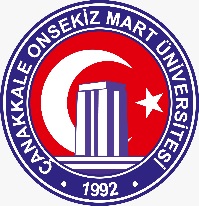 T.C.ÇANAKKALE ONSEKİZ MART ÜNİVERSİTESİİletişim Fakültesiİç Kontrol Standartları Eylem Planı İş Akış ŞemalarıDoküman KoduIAKS01T.C.ÇANAKKALE ONSEKİZ MART ÜNİVERSİTESİİletişim Fakültesiİç Kontrol Standartları Eylem Planı İş Akış ŞemalarıYayın Tarihi25.01.2021T.C.ÇANAKKALE ONSEKİZ MART ÜNİVERSİTESİİletişim Fakültesiİç Kontrol Standartları Eylem Planı İş Akış ŞemalarıRevizyon Tarihi26.03.2024T.C.ÇANAKKALE ONSEKİZ MART ÜNİVERSİTESİİletişim Fakültesiİç Kontrol Standartları Eylem Planı İş Akış ŞemalarıRevizyon Nov.1.1T.C.ÇANAKKALE ONSEKİZ MART ÜNİVERSİTESİİletişim Fakültesiİç Kontrol Standartları Eylem Planı İş Akış ŞemalarıSayfa Sayısı1T.C.ÇANAKKALE ONSEKİZ MART ÜNİVERSİTESİİletişim Fakültesiİç Kontrol Standartları Eylem Planı İş Akış ŞemalarıDoküman GüncelliğindenSorumlu PersonelFakülteSekreteriYıl Sonu İşlemleri Süreci İş Akış AdımlarıSorumlu Kişiİlgili DokümanlarYıl sonunda ödeneklerdeki tüm tutarlar bitirilir ya da devredilir. KBS taşınır sisteminde varsa tüm devir alma / devir vermeler onaylanır. Tüketim malzemelerinin çıkışı yapılır.                            Satın alma ve devir alma / verme işlemleri tamamlandıktan sonra geçici mizan                                kontrol  edilerek kuruş farkı oluşursa kuruş farkları cetveli doldurulur mutemet ve                                harcama yetkilisi imzaladıktan sonra stratejiye teslim edilir.                             Kuruş farkları onaylandıktan sonra sayım tutanakları oluşturulur ve taşınır                                 raporları hazırlanarak stratejiye teslim edilir.İşlem sonuSorumlu Birim/Personel: Taşınır Kayıt-Kontrol İşleri, Muhasebe İşleriMuhasebe İşleri PersoneliFakülteSekreteriFakülte DekanıKBS Taşınır Sistemi